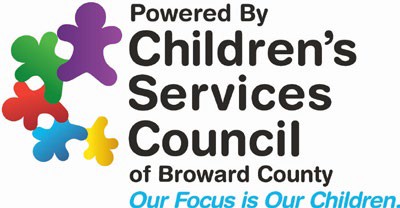 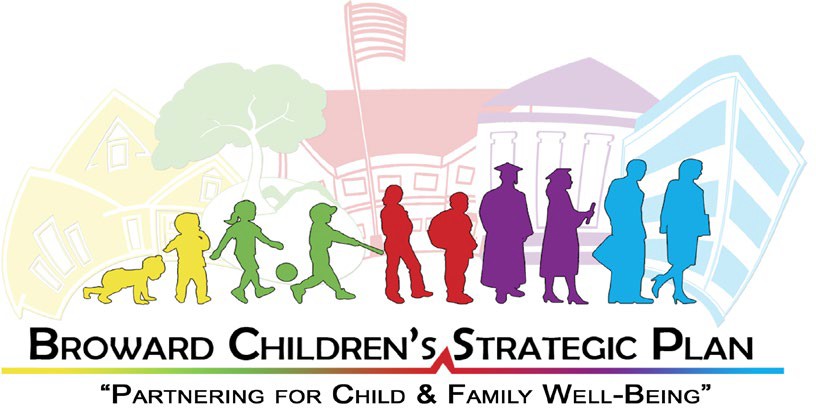 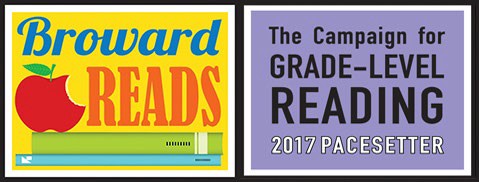 CAMPAIGN FOR GRADE-LEVEL READINGBROWARD READS COALITION MEETINGWednesday, October 4, 2023, 9:30 a.m.The meeting will be held via Zoom. AGENDAWelcome	9:30 amApproval of August Meeting Minutes	9:33 amUpdates:Children’s Services Council (Cindy Arenberg Seltzer, Dr. Sharetta Remikie, Liza Khan)General Updates					9:35 – 9:50 amHandsOn Broward (Jenny Del Valle, Kathy Wint)	9:50 – 10:05 am General Updates Broward County Public Schools (Dr. Lori Canning, Melissa Holtz)General Updates	10:05 – 10:20 amEarly Learning Coalition (Renee Jaffe, Allison Metsch)		10:20 – 10:35 amGeneral Updates Broward County Libraries (Kimberly White)	10:35 – 10:50 amGeneral UpdatesCommunity Spotlight/Updates (Open Mic)Date of Next MeetingAll Meetings will be held at 9:30 a.m. on the first Wednesday of every other month. Upcoming meetings: December 6. Adjourn Meeting